Not: Mesai harici yaptırılacak fazla çalışmanın her sekiz saatine karşılık bir gün izin kullanacağım.…/.…/20.                        Personel /İmza ………………..Görev Tamamlanmıştır. Birim Amiri İmza …………………….                                       				: Not:Mesai harici yaptırılacak fazla çalışmanın her sekiz saatine karşılık bir gün izin kullanacağım..…/.…/20                        				Personel /İmza ………………..Görev Tamamlanmıştır. Birim Amiri İmza …………………….Görevli Personel Adı-Soyadı-Görevi/Ünvanı…………………………………………..Görevin Başladığı Tarih ve Saat......................................................................Görevli Olduğu Birim………………………………………Görevin Bittiği Tarih ve Saat………………………………………………Yapılacak Görev ve Yer……………………………………………Görevlendiren Birim Amiri Adı-Soyadıİmza………………………………………………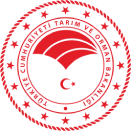 ELAZIĞ İL TARIM VE ORMAN MÜDÜRLÜĞÜMESAİ HARİCİ GÖREVLENDİRME FORMU Doküman KoduTOB.23.İLM.FRM012ELAZIĞ İL TARIM VE ORMAN MÜDÜRLÜĞÜMESAİ HARİCİ GÖREVLENDİRME FORMU Revizyon No   000ELAZIĞ İL TARIM VE ORMAN MÜDÜRLÜĞÜMESAİ HARİCİ GÖREVLENDİRME FORMU Revizyon Tarihi 29.01.2018ELAZIĞ İL TARIM VE ORMAN MÜDÜRLÜĞÜMESAİ HARİCİ GÖREVLENDİRME FORMU Yürürlük Tarihi05.02.2018ELAZIĞ İL TARIM VE ORMAN MÜDÜRLÜĞÜMESAİ HARİCİ GÖREVLENDİRME FORMU Sayfa Sayısı1 / 1Görevli Personel Adı-Soyadı-Görevi/Ünvanı…………………………………………..Görevin Başladığı Tarih ve Saat......................................................................Görevli Olduğu Birim………………………………………Görevin Bittiği Tarih ve Saat………………………………………………Yapılacak Görev ve Yer……………………………………………Görevlendiren Birim Amiri Adı-Soyadıİmza………………………………………………